PALAUTELOMAKE Voit vaihtaa yhdistyksen logon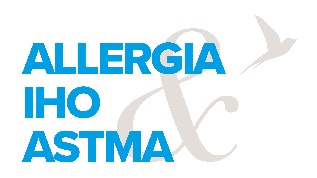 Tilaisuus ja päivämäärä: ___________________________ Miten tyytyväinen olit tapaamisen sisältöön ja käytännön järjestelyihin?
Anna arvio asteikolla 1 (ei ollenkaan) - 5 (hyvin paljon) seuraaviin väittämiin ja tarvittaessa lisäkommentteja alle.Tapaaminen oli tarpeellinen ja hyödyllinen	1	2	3	4	5	en osaa sanoaTarkennus:Sain tapaamisesta uusia voimavaroja arkeen1	2	3	4	5	en osaa sanoaTarkennus:Tapaamisen ohjelman aikataulutus oli toimiva1	2	3	4	5	en osaa sanoaTarkennus:Tapaamispaikka soveltui hyvin tapaamiseen1	2	3	4	5	en osaa sanoaTarkennus:Sain tapahtumasta vertaistukea 1	2	3	4	5	en osaa sanoaTarkennus:(Tähän voi lisätä muitakin lauseita, esim. ”sain uutta tietoa” jne.)					KÄÄNNÄ	→→→(Tämän voi jättää pois, jos haluaa lyhyemmän kyselyn.)Miten tärkeänä koet seuraavat sisällöt tapaamisissa? 
Anna arvio asteikolla 1 – 5 (1 = ei lainkaan tärkeä, 5 = erittäin tärkeä)Kokemusten jakaminen	1	2	3	4	5Tieto yhteiskunnan 		1	2	3	4	5tuista ja palveluista
Tieto oman sairauden hoidosta	1	2	3	4	5Tieto omasta sairaudesta	1	2	3	4	5Tuki jaksamiseen		1	2	3	4	5Liikunta			1	2	3	4	5Kulttuuri			1	2	3	4	5Virkistyminen		1	2	3	4	5Mitä muita asioita, aiheita tai teemoja toivoisit?_______________________________________________________________________________________________________________________________________________________________________________________________________________Muita terveisiä tai palautetta yhdistykselle?_______________________________________________________________________________________________________________________________________________________________________________________________________________KIITOS! Palaute on arvokasta toimintamme kehittämisessä.